PRESSEMITTEILUNG 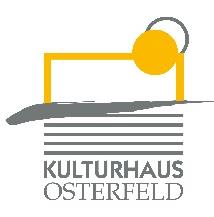 Donnerstag, 20. Januar 2022 um 20.00 UhrKulturhaus Osterfeld - StudioJakob FriedrichI schaff mehr wie Du!Schwäbisches Kabarett über das ArbeitslebenJakob Friedrich ist seit 15 Jahren Facharbeiter in der schwäbischen Metall- und Elektroindustrie. Doch auch nach so langer Zeit kämpft er noch mit Anpassungsschwierigkeiten, was nicht zuletzt daran liegt, dass seine Eltern aus Bremen kommen.In seinem ersten Solo Programm "I schaff mehr wie Du!" analysiert er in charmanter Art und Weise die schwäbische Mentalität sowie politische und wirtschaftliche Zusammenhänge. Er nimmt sein Publikum mit auf die Reise in seinen Arbeitsalltag und imitiert auf hinreißend komische Art seine Kollegen und Vorgesetzten.Der Comedian und Kabarettist überzeugt mit einem sehr kurzweiligen und pointenreichen Programm voller Situationskomik und Sprachwitz. Seine Themen sind mitten aus dem Leben gegriffen. Die von ihm beschriebenen Alltagssituationen werden durch seine witzigen Schilderungen zu kuriosen Begebenheiten, die dem Publikum den alltäglichen Wahnsinn vor Augen führen.VK: € 17,60 / erm. 13,40 · AK: € 18,70 / erm. 14,20Karten und Informationen gibt es im Kulturhaus Osterfeld (07231) 3182-15, dienstags bis freitags, 14.00 bis 18.00 Uhr, per Mail unter: karten@kulturhaus-osterfeld.de und an allen bekannten Vorverkaufsstellen oder unter www.kulturhaus-osterfeld.de.Pforzheim, den 20.12.2021i.A. Christine SamstagPresse und Sekretariat